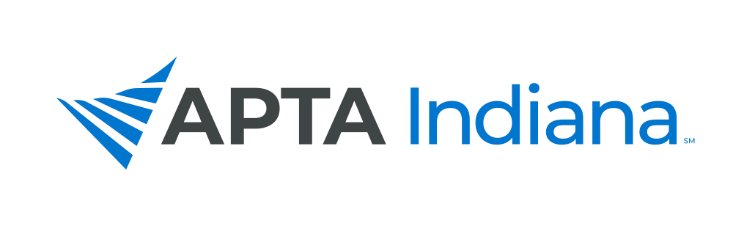 2021 VIRTUAL SPRING MEETINGMAY 1, 2021 (9:00 am – 12:00 pm)Speaker – Jennifer Green-Wilson, PT, MBA, EdDENGAGING FOR GROWTHProgram DescriptionGrowth happens when there is focused and sustained effort and energy. Moving people from simply "putting in time" to maximum involvement and energized engagement is an enormous undertaking, but “many hands make light work”! Connected members on high performing teams are extremely engaged and enthusiastic about their ‘work’; they initiate action to convert opportunities into reality.Did you know that team leadership accounts for most of the variance in team engagement? Enhancing engagement for growth needs purposeful intention and ongoing interaction. Engagement requires strategies such as, empowered and inclusive leadership, safety and connection.  Even though there are no quick fixes when it comes to cultivating and sustaining relationships with others to improve engagement, implementing specific strategies can ensure that growth through engagement happens!In this program, participants will examine various strategies used to ignite engagement at the individual and team levels.  Participants will be actively engaged throughout the entire session. ObjectivesUpon completing this program, participants will:Examine the importance of engagement for growth and high performance.Evaluate strategies for enhancing individual and team engagement.Understand how to role of model active engagement.Develop action plans for engaging for growth.AgendaSpeaker BioJennifer Green-Wilson, PT, MBA, EdD, is an Assistant Professor in the Department of Healthcare Studies at SUNY Brockport.  She is also the principal of the Institute for Business Literacy and Leadership (also known as the Leadership Institute); the founding Director of the Institute for Leadership in Physical Therapy (LAMP) for HPA the Catalyst of the American Physical Therapy Association (APTA), as well as a former member of the Private Practice Section (PPS) Education Committee of APTA. Previously serving as a Director, on the APTA Board of Directors, she speaks nationally and internationally on topics related to leadership, business literacy, and management in healthcare, receiving a national research grant from the HPA Section in 2009, and recently published a new textbook - Learning to Lead in Physical Therapy. Additionally, she was awarded HPA the Catalyst’s LAMPLighter Leadership Award in February 2014, Rochester Hearing and Speech’s James DeCaro Leadership Award in 2017, and the 2019 RM Barney Poole Leadership Academy Award for Excellence in Leadership and Education from the Georgia Chapter of APTA (PTAG). Dr. Green-Wilson works with several physical therapist educational programs and diverse health care organizations across the country, helping to strengthen the development of practice management, business literacy, and leadership skills at entry-level and in contemporary practice. Dr. Green-Wilson holds an Ed.D. degree in Executive Leadership from St. John Fisher College in Rochester, NY, an MBA degree from the Rochester Institute of Technology, and a BS degree in physical therapy from Queen's University in Kingston, Ontario, Canada.  9:00 - 9:30 amEngaging for Growth – Warm-Up9:30 - 10:00 am Why Engage? Why Grow?Barriers & Opportunities10:30 – 11:15 amDigging In: Strategies for Intentional Engagement11:15 – 11:45 amInspiring Action, Safety, Inclusivity and Connection11:45 – 12:00 pmAction Planning and Course Evaluation